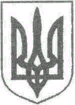 УКРАЇНАЖИТОМИРСЬКА ОБЛАСТЬНОВОГРАД-ВОЛИНСЬКА МІСЬКА РАДАРІШЕННЯшістнадцята сесія                                                                          сьомого  скликаннявід  21.09.2017        № 357Про майно комунальної власності територіальної     громади     міста          Керуючись статтею 25,  пунктами 30, 43 частини першої статті 26, частинами п’ятою, сьомою статті 60 Закону України „Про місцеве самоврядування в Україні“, Законом України „Про приватизацію невеликих державних підприємств (малу приватизацію)”, Положенням про порядок відчуження майна,  що перебуває у комунальній власності  територіальної громади міста, затвердженим рішенням міської ради від 15.04.2010 №643, розглянувши звіт про оцінку вартості об’єкту приватизації, враховуючи  пропозиції комісії виконавчого комітету міської ради з окремих питань управління комунальним майном, міська радаВИРІШИЛА:      1. Затвердити висновок про вартість нежитлової будівлі на вул. Маршала Рибалка, 10 в цілому в сумі 451330,00 (чотириста п’ятдесят одна тисяча триста тридцять) гривень без урахування ПДВ  (додається).      2. Вартість об’єкта, зазначеного в пункті 1 цього рішення, вважати початковою вартістю продажу з аукціону.      3. Комісії виконавчого комітету міської ради з окремих питань управління комунальним майном (Колотов С.Ю.) оголосити та провести аукціон з продажу об’єкту, зазначеного в пункті 1 цього рішення.       4. Доручити  міському голові Весельському В.Л. за результатами аукціону укласти від імені міської ради договір купівлі – продажу об’єкту, зазначеного у  пункті 1 цього рішення.      5. Контроль за виконанням цього рішення покласти на постійну комісію міської ради з питань міського бюджету і комунальної власності (Юшманов І.Г.), першого заступника міського голови Колотова С.Ю.Міський голова                                                                                    В.Л. Весельський